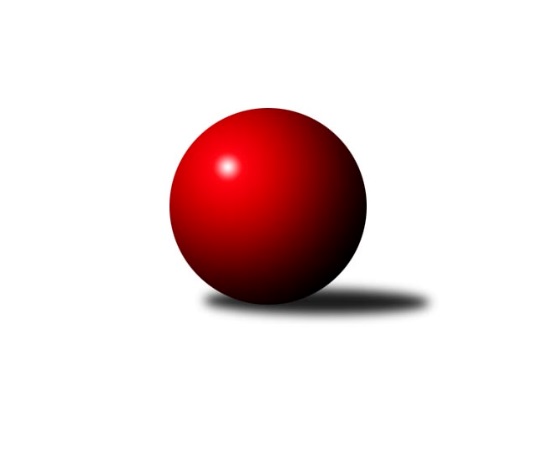 Č.6Ročník 2018/2019	23.5.2024 3. KLM C 2018/2019Statistika 6. kolaTabulka družstev:		družstvo	záp	výh	rem	proh	skore	sety	průměr	body	plné	dorážka	chyby	1.	TJ Opava	6	5	0	1	36.0 : 12.0 	(83.5 : 60.5)	3166	10	2148	1018	36.2	2.	TJ Horní Benešov A	6	5	0	1	34.0 : 14.0 	(85.0 : 59.0)	3214	10	2161	1053	29.7	3.	KK Jiskra Rýmařov	6	5	0	1	29.0 : 19.0 	(72.5 : 71.5)	3177	10	2140	1038	29.3	4.	TJ Prostějov	6	4	0	2	27.0 : 21.0 	(77.0 : 67.0)	3164	8	2136	1028	30.8	5.	TJ Odry	6	4	0	2	26.0 : 22.0 	(78.5 : 65.5)	3167	8	2159	1008	38.2	6.	TJ Sokol Bohumín	6	3	0	3	24.5 : 23.5 	(72.5 : 71.5)	3099	6	2127	972	35.8	7.	TJ Sokol Machová	6	3	0	3	23.5 : 24.5 	(69.0 : 75.0)	3148	6	2167	981	42.8	8.	KK Zábřeh B	6	2	0	4	21.0 : 27.0 	(71.0 : 73.0)	3136	4	2104	1032	38.5	9.	Sokol Přemyslovice	6	2	0	4	20.0 : 28.0 	(68.5 : 75.5)	3049	4	2067	982	31.3	10.	TJ Tatran Litovel	6	2	0	4	19.0 : 29.0 	(71.0 : 73.0)	3190	4	2155	1035	29.8	11.	KK Šumperk B	6	1	0	5	14.0 : 34.0 	(52.5 : 91.5)	3022	2	2083	939	49.5	12.	KK Šumperk A	6	0	0	6	14.0 : 34.0 	(63.0 : 81.0)	3132	0	2132	1000	38.8Tabulka doma:		družstvo	záp	výh	rem	proh	skore	sety	průměr	body	maximum	minimum	1.	TJ Horní Benešov A	3	3	0	0	21.0 : 3.0 	(46.5 : 25.5)	3335	6	3379	3268	2.	TJ Opava	3	3	0	0	21.0 : 3.0 	(43.0 : 29.0)	3215	6	3357	3080	3.	KK Jiskra Rýmařov	3	3	0	0	17.0 : 7.0 	(37.0 : 35.0)	3207	6	3269	3131	4.	TJ Sokol Bohumín	3	2	0	1	16.0 : 8.0 	(44.0 : 28.0)	3126	4	3211	3012	5.	TJ Tatran Litovel	3	2	0	1	14.0 : 10.0 	(39.0 : 33.0)	3149	4	3203	3122	6.	TJ Sokol Machová	3	2	0	1	13.5 : 10.5 	(37.0 : 35.0)	3173	4	3225	3132	7.	TJ Odry	3	2	0	1	13.0 : 11.0 	(40.0 : 32.0)	3297	4	3348	3266	8.	Sokol Přemyslovice	3	1	0	2	12.0 : 12.0 	(36.5 : 35.5)	3144	2	3297	3060	9.	KK Zábřeh B	3	1	0	2	12.0 : 12.0 	(35.0 : 37.0)	3160	2	3216	3099	10.	TJ Prostějov	3	1	0	2	11.0 : 13.0 	(35.5 : 36.5)	3227	2	3260	3194	11.	KK Šumperk A	3	0	0	3	8.0 : 16.0 	(30.5 : 41.5)	2985	0	3044	2911	12.	KK Šumperk B	3	0	0	3	6.0 : 18.0 	(27.0 : 45.0)	2947	0	3046	2791Tabulka venku:		družstvo	záp	výh	rem	proh	skore	sety	průměr	body	maximum	minimum	1.	TJ Prostějov	3	3	0	0	16.0 : 8.0 	(41.5 : 30.5)	3143	6	3282	2995	2.	TJ Opava	3	2	0	1	15.0 : 9.0 	(40.5 : 31.5)	3150	4	3279	3041	3.	TJ Horní Benešov A	3	2	0	1	13.0 : 11.0 	(38.5 : 33.5)	3174	4	3252	3102	4.	TJ Odry	3	2	0	1	13.0 : 11.0 	(38.5 : 33.5)	3124	4	3148	3080	5.	KK Jiskra Rýmařov	3	2	0	1	12.0 : 12.0 	(35.5 : 36.5)	3168	4	3304	3062	6.	TJ Sokol Machová	3	1	0	2	10.0 : 14.0 	(32.0 : 40.0)	3140	2	3259	3070	7.	KK Zábřeh B	3	1	0	2	9.0 : 15.0 	(36.0 : 36.0)	3128	2	3184	3047	8.	TJ Sokol Bohumín	3	1	0	2	8.5 : 15.5 	(28.5 : 43.5)	3090	2	3132	3063	9.	Sokol Přemyslovice	3	1	0	2	8.0 : 16.0 	(32.0 : 40.0)	3017	2	3153	2932	10.	KK Šumperk B	3	1	0	2	8.0 : 16.0 	(25.5 : 46.5)	3047	2	3096	2960	11.	KK Šumperk A	3	0	0	3	6.0 : 18.0 	(32.5 : 39.5)	3181	0	3230	3092	12.	TJ Tatran Litovel	3	0	0	3	5.0 : 19.0 	(32.0 : 40.0)	3203	0	3282	3134Tabulka podzimní části:		družstvo	záp	výh	rem	proh	skore	sety	průměr	body	doma	venku	1.	TJ Opava	6	5	0	1	36.0 : 12.0 	(83.5 : 60.5)	3166	10 	3 	0 	0 	2 	0 	1	2.	TJ Horní Benešov A	6	5	0	1	34.0 : 14.0 	(85.0 : 59.0)	3214	10 	3 	0 	0 	2 	0 	1	3.	KK Jiskra Rýmařov	6	5	0	1	29.0 : 19.0 	(72.5 : 71.5)	3177	10 	3 	0 	0 	2 	0 	1	4.	TJ Prostějov	6	4	0	2	27.0 : 21.0 	(77.0 : 67.0)	3164	8 	1 	0 	2 	3 	0 	0	5.	TJ Odry	6	4	0	2	26.0 : 22.0 	(78.5 : 65.5)	3167	8 	2 	0 	1 	2 	0 	1	6.	TJ Sokol Bohumín	6	3	0	3	24.5 : 23.5 	(72.5 : 71.5)	3099	6 	2 	0 	1 	1 	0 	2	7.	TJ Sokol Machová	6	3	0	3	23.5 : 24.5 	(69.0 : 75.0)	3148	6 	2 	0 	1 	1 	0 	2	8.	KK Zábřeh B	6	2	0	4	21.0 : 27.0 	(71.0 : 73.0)	3136	4 	1 	0 	2 	1 	0 	2	9.	Sokol Přemyslovice	6	2	0	4	20.0 : 28.0 	(68.5 : 75.5)	3049	4 	1 	0 	2 	1 	0 	2	10.	TJ Tatran Litovel	6	2	0	4	19.0 : 29.0 	(71.0 : 73.0)	3190	4 	2 	0 	1 	0 	0 	3	11.	KK Šumperk B	6	1	0	5	14.0 : 34.0 	(52.5 : 91.5)	3022	2 	0 	0 	3 	1 	0 	2	12.	KK Šumperk A	6	0	0	6	14.0 : 34.0 	(63.0 : 81.0)	3132	0 	0 	0 	3 	0 	0 	3Tabulka jarní části:		družstvo	záp	výh	rem	proh	skore	sety	průměr	body	doma	venku	1.	Sokol Přemyslovice	0	0	0	0	0.0 : 0.0 	(0.0 : 0.0)	0	0 	0 	0 	0 	0 	0 	0 	2.	KK Jiskra Rýmařov	0	0	0	0	0.0 : 0.0 	(0.0 : 0.0)	0	0 	0 	0 	0 	0 	0 	0 	3.	TJ Prostějov	0	0	0	0	0.0 : 0.0 	(0.0 : 0.0)	0	0 	0 	0 	0 	0 	0 	0 	4.	TJ Opava	0	0	0	0	0.0 : 0.0 	(0.0 : 0.0)	0	0 	0 	0 	0 	0 	0 	0 	5.	TJ Sokol Bohumín	0	0	0	0	0.0 : 0.0 	(0.0 : 0.0)	0	0 	0 	0 	0 	0 	0 	0 	6.	KK Šumperk B	0	0	0	0	0.0 : 0.0 	(0.0 : 0.0)	0	0 	0 	0 	0 	0 	0 	0 	7.	KK Šumperk A	0	0	0	0	0.0 : 0.0 	(0.0 : 0.0)	0	0 	0 	0 	0 	0 	0 	0 	8.	KK Zábřeh B	0	0	0	0	0.0 : 0.0 	(0.0 : 0.0)	0	0 	0 	0 	0 	0 	0 	0 	9.	TJ Tatran Litovel	0	0	0	0	0.0 : 0.0 	(0.0 : 0.0)	0	0 	0 	0 	0 	0 	0 	0 	10.	TJ Sokol Machová	0	0	0	0	0.0 : 0.0 	(0.0 : 0.0)	0	0 	0 	0 	0 	0 	0 	0 	11.	TJ Odry	0	0	0	0	0.0 : 0.0 	(0.0 : 0.0)	0	0 	0 	0 	0 	0 	0 	0 	12.	TJ Horní Benešov A	0	0	0	0	0.0 : 0.0 	(0.0 : 0.0)	0	0 	0 	0 	0 	0 	0 	0 Zisk bodů pro družstvo:		jméno hráče	družstvo	body	zápasy	v %	dílčí body	sety	v %	1.	Michal Blažek 	TJ Opava  	6	/	6	(100%)	17	/	24	(71%)	2.	Petr Bracek 	TJ Opava  	5	/	5	(100%)	16	/	20	(80%)	3.	Václav Švub 	KK Zábřeh B 	5	/	5	(100%)	15	/	20	(75%)	4.	Roman Hrančík 	TJ Sokol Machová  	5	/	5	(100%)	14	/	20	(70%)	5.	Marek Frydrych 	TJ Odry  	5	/	6	(83%)	20	/	24	(83%)	6.	Karel Chlevišťan 	TJ Odry  	5	/	6	(83%)	18	/	24	(75%)	7.	Ladislav Stárek 	KK Jiskra Rýmařov  	5	/	6	(83%)	17	/	24	(71%)	8.	Eduard Tomek 	Sokol Přemyslovice  	5	/	6	(83%)	16	/	24	(67%)	9.	Maciej Basista 	TJ Opava  	5	/	6	(83%)	13.5	/	24	(56%)	10.	Petr Kuttler 	TJ Sokol Bohumín  	4.5	/	5	(90%)	15	/	20	(75%)	11.	Michal Gajdík 	KK Šumperk B 	4	/	4	(100%)	10	/	16	(63%)	12.	Vladislav Pečinka 	TJ Horní Benešov A 	4	/	5	(80%)	15.5	/	20	(78%)	13.	Jaroslav Sedlář 	KK Šumperk A 	4	/	5	(80%)	13.5	/	20	(68%)	14.	Miroslav Petřek ml.	TJ Horní Benešov A 	4	/	5	(80%)	12	/	20	(60%)	15.	Kamil Axmann 	TJ Tatran Litovel  	4	/	5	(80%)	10	/	20	(50%)	16.	Jiří Hendrych 	TJ Horní Benešov A 	4	/	6	(67%)	14.5	/	24	(60%)	17.	Antonín Sochor 	KK Jiskra Rýmařov  	4	/	6	(67%)	14	/	24	(58%)	18.	Bronislav Diviš 	TJ Prostějov  	4	/	6	(67%)	13.5	/	24	(56%)	19.	Kamil Kubeša 	TJ Horní Benešov A 	4	/	6	(67%)	13	/	24	(54%)	20.	Roman Rolenc 	TJ Prostějov  	4	/	6	(67%)	12.5	/	24	(52%)	21.	Marek Zapletal 	KK Šumperk A 	4	/	6	(67%)	12	/	24	(50%)	22.	Fridrich Péli 	TJ Sokol Bohumín  	4	/	6	(67%)	12	/	24	(50%)	23.	Ladislav Janáč 	KK Jiskra Rýmařov  	4	/	6	(67%)	10.5	/	24	(44%)	24.	Jiří Fiala 	TJ Tatran Litovel  	3	/	4	(75%)	10.5	/	16	(66%)	25.	Miroslav Míšek 	TJ Sokol Machová  	3	/	4	(75%)	7.5	/	16	(47%)	26.	Rudolf Haim 	TJ Opava  	3	/	4	(75%)	7	/	16	(44%)	27.	Michal Smejkal 	TJ Prostějov  	3	/	5	(60%)	13.5	/	20	(68%)	28.	Vlastimil Skopalík 	TJ Horní Benešov A 	3	/	5	(60%)	13	/	20	(65%)	29.	Jiří Michálek 	KK Zábřeh B 	3	/	5	(60%)	11.5	/	20	(58%)	30.	František Baleka 	TJ Tatran Litovel  	3	/	5	(60%)	9	/	20	(45%)	31.	Aleš Čapka 	TJ Prostějov  	3	/	6	(50%)	15	/	24	(63%)	32.	Petr Dvorský 	TJ Odry  	3	/	6	(50%)	13	/	24	(54%)	33.	Radek Grulich 	Sokol Přemyslovice  	3	/	6	(50%)	12.5	/	24	(52%)	34.	Aleš Kohutek 	TJ Sokol Bohumín  	3	/	6	(50%)	12	/	24	(50%)	35.	Pavel Heinisch 	KK Šumperk B 	3	/	6	(50%)	12	/	24	(50%)	36.	Michal Davidík 	KK Jiskra Rýmařov  	3	/	6	(50%)	12	/	24	(50%)	37.	Vlastimil Brázdil 	TJ Sokol Machová  	2.5	/	5	(50%)	10.5	/	20	(53%)	38.	Ivan Říha 	Sokol Přemyslovice  	2	/	2	(100%)	7	/	8	(88%)	39.	Lukáš Doseděl 	KK Zábřeh B 	2	/	2	(100%)	6	/	8	(75%)	40.	Vojtěch Rozkopal 	TJ Odry  	2	/	2	(100%)	4	/	8	(50%)	41.	Tomáš Valíček 	TJ Opava  	2	/	3	(67%)	8	/	12	(67%)	42.	Martin Bilíček 	TJ Horní Benešov A 	2	/	3	(67%)	7	/	12	(58%)	43.	Lukáš Krejčí 	KK Zábřeh B 	2	/	3	(67%)	6	/	12	(50%)	44.	Petr Rak 	TJ Horní Benešov A 	2	/	3	(67%)	5	/	12	(42%)	45.	Miroslav Znojil 	TJ Prostějov  	2	/	4	(50%)	8.5	/	16	(53%)	46.	Milan Jahn 	TJ Opava  	2	/	4	(50%)	8	/	16	(50%)	47.	René Světlík 	TJ Sokol Bohumín  	2	/	4	(50%)	7.5	/	16	(47%)	48.	Michal Laga 	TJ Sokol Machová  	2	/	5	(40%)	9	/	20	(45%)	49.	Jiří Čamek 	TJ Tatran Litovel  	2	/	5	(40%)	9	/	20	(45%)	50.	Martin Vitásek 	KK Zábřeh B 	2	/	5	(40%)	8.5	/	20	(43%)	51.	Bohuslav Husek 	TJ Sokol Machová  	2	/	5	(40%)	8	/	20	(40%)	52.	Jaromír Rabenseifner 	KK Šumperk B 	2	/	5	(40%)	6.5	/	20	(33%)	53.	Jiří Šoupal 	Sokol Přemyslovice  	2	/	6	(33%)	12	/	24	(50%)	54.	Miroslav Smrčka 	KK Šumperk A 	2	/	6	(33%)	11.5	/	24	(48%)	55.	Jaroslav Tezzele 	KK Jiskra Rýmařov  	2	/	6	(33%)	11	/	24	(46%)	56.	Milan Dovrtěl 	TJ Sokol Machová  	2	/	6	(33%)	11	/	24	(46%)	57.	Karol Nitka 	TJ Sokol Bohumín  	2	/	6	(33%)	10	/	24	(42%)	58.	Stanislav Ovšák 	TJ Odry  	2	/	6	(33%)	10	/	24	(42%)	59.	Jan Pernica 	TJ Prostějov  	2	/	6	(33%)	9.5	/	24	(40%)	60.	Jan Zaškolný 	TJ Sokol Bohumín  	2	/	6	(33%)	9	/	24	(38%)	61.	Jaroslav Heblák 	KK Jiskra Rýmařov  	2	/	6	(33%)	8	/	24	(33%)	62.	Miroslav Talášek 	TJ Tatran Litovel  	1	/	1	(100%)	3	/	4	(75%)	63.	Vojtěch Zaškolný 	TJ Sokol Bohumín  	1	/	1	(100%)	3	/	4	(75%)	64.	Štefan Dendis 	TJ Sokol Bohumín  	1	/	1	(100%)	2	/	4	(50%)	65.	Petr Hájek 	Sokol Přemyslovice  	1	/	1	(100%)	2	/	4	(50%)	66.	Radek Husek 	TJ Sokol Machová  	1	/	1	(100%)	2	/	4	(50%)	67.	Petr Wolf 	TJ Opava  	1	/	1	(100%)	2	/	4	(50%)	68.	Miroslav Plachý 	TJ Prostějov  	1	/	2	(50%)	4.5	/	8	(56%)	69.	Svatopluk Kříž 	TJ Opava  	1	/	2	(50%)	4	/	8	(50%)	70.	Daniel Malina 	TJ Odry  	1	/	2	(50%)	4	/	8	(50%)	71.	Tomáš Fraus 	Sokol Přemyslovice  	1	/	2	(50%)	2	/	8	(25%)	72.	Petr Axmann 	TJ Tatran Litovel  	1	/	3	(33%)	8	/	12	(67%)	73.	Adam Bělaška 	KK Šumperk A 	1	/	3	(33%)	6	/	12	(50%)	74.	Martin Sedlář 	KK Šumperk B 	1	/	3	(33%)	3.5	/	12	(29%)	75.	Michal Kolář 	Sokol Přemyslovice  	1	/	4	(25%)	7	/	16	(44%)	76.	Rostislav Biolek 	KK Šumperk B 	1	/	4	(25%)	5	/	16	(31%)	77.	Pavel Košťál 	KK Šumperk A 	1	/	5	(20%)	9	/	20	(45%)	78.	Miroslav Štěpán 	KK Zábřeh B 	1	/	5	(20%)	8	/	20	(40%)	79.	Břetislav Mrkvica 	TJ Opava  	1	/	5	(20%)	8	/	20	(40%)	80.	Miroslav Sigmund 	TJ Tatran Litovel  	1	/	5	(20%)	7.5	/	20	(38%)	81.	Jaroslav Vymazal 	KK Šumperk B 	1	/	5	(20%)	7.5	/	20	(38%)	82.	Jan Sedláček 	Sokol Přemyslovice  	1	/	5	(20%)	5	/	20	(25%)	83.	Petr Matějka 	KK Šumperk A 	1	/	6	(17%)	9	/	24	(38%)	84.	Martin Pěnička 	KK Zábřeh B 	0	/	1	(0%)	2	/	4	(50%)	85.	Jiří Vrobel 	TJ Tatran Litovel  	0	/	1	(0%)	2	/	4	(50%)	86.	Ludvík Vymazal 	TJ Tatran Litovel  	0	/	1	(0%)	2	/	4	(50%)	87.	Jiří Fryštacký 	TJ Sokol Machová  	0	/	1	(0%)	2	/	4	(50%)	88.	Jakub Mokoš 	TJ Tatran Litovel  	0	/	1	(0%)	2	/	4	(50%)	89.	Petr Kozák 	TJ Horní Benešov A 	0	/	1	(0%)	1.5	/	4	(38%)	90.	Josef Grulich 	Sokol Přemyslovice  	0	/	1	(0%)	1	/	4	(25%)	91.	Michal Pavič 	TJ Odry  	0	/	1	(0%)	1	/	4	(25%)	92.	Lukáš Horňák 	KK Zábřeh B 	0	/	1	(0%)	1	/	4	(25%)	93.	Jan Semrád 	KK Šumperk A 	0	/	1	(0%)	0	/	4	(0%)	94.	Petr Pospíšilík 	TJ Prostějov  	0	/	1	(0%)	0	/	4	(0%)	95.	Libor Příhoda 	KK Šumperk B 	0	/	1	(0%)	0	/	4	(0%)	96.	Jaromír Lušovský 	TJ Odry  	0	/	1	(0%)	0	/	4	(0%)	97.	Lukáš Michalík 	TJ Sokol Machová  	0	/	1	(0%)	0	/	4	(0%)	98.	Jiří Michalík 	TJ Sokol Machová  	0	/	2	(0%)	4	/	8	(50%)	99.	Marek Kankovský 	Sokol Přemyslovice  	0	/	2	(0%)	4	/	8	(50%)	100.	Lukáš Matějka 	KK Šumperk B 	0	/	2	(0%)	1	/	8	(13%)	101.	Jiří Michalčík 	KK Zábřeh B 	0	/	3	(0%)	5	/	12	(42%)	102.	Gustav Vojtek 	KK Šumperk A 	0	/	3	(0%)	2	/	12	(17%)	103.	Daniel Ševčík st.	TJ Odry  	0	/	4	(0%)	6.5	/	16	(41%)	104.	David Čulík 	TJ Tatran Litovel  	0	/	4	(0%)	6	/	16	(38%)	105.	Jiří Srovnal 	KK Zábřeh B 	0	/	6	(0%)	8	/	24	(33%)	106.	Milan Vymazal 	KK Šumperk B 	0	/	6	(0%)	7	/	24	(29%)Průměry na kuželnách:		kuželna	průměr	plné	dorážka	chyby	výkon na hráče	1.	TJ Valašské Meziříčí, 1-4	3284	2208	1075	32.8	(547.4)	2.	TJ  Prostějov, 1-4	3245	2180	1065	32.5	(540.9)	3.	 Horní Benešov, 1-4	3228	2191	1036	37.0	(538.1)	4.	KK Jiskra Rýmařov, 1-4	3187	2135	1051	29.8	(531.2)	5.	Otrokovice, 1-4	3171	2164	1006	40.0	(528.5)	6.	KK Zábřeh, 1-4	3148	2143	1005	36.7	(524.7)	7.	TJ Opava, 1-4	3146	2150	996	41.5	(524.4)	8.	Sokol Přemyslovice, 1-4	3130	2113	1017	31.8	(521.7)	9.	TJ Sokol Bohumín, 1-4	3078	2109	968	37.2	(513.0)	10.	KK Šumperk, 1-4	3007	2062	944	39.8	(501.2)Nejlepší výkony na kuželnách:TJ Valašské Meziříčí, 1-4TJ Odry 	3348	6. kolo	Marek Frydrych 	TJ Odry 	603	6. koloTJ Tatran Litovel 	3282	6. kolo	Karel Chlevišťan 	TJ Odry 	595	6. koloTJ Prostějov 	3282	2. kolo	Petr Dvorský 	TJ Odry 	592	6. koloTJ Odry 	3277	4. kolo	Marek Frydrych 	TJ Odry 	585	4. koloTJ Odry 	3266	2. kolo	Roman Rolenc 	TJ Prostějov 	573	2. koloTJ Horní Benešov A	3252	4. kolo	Kamil Axmann 	TJ Tatran Litovel 	572	6. kolo		. kolo	Vladislav Pečinka 	TJ Horní Benešov A	571	4. kolo		. kolo	Karel Chlevišťan 	TJ Odry 	571	2. kolo		. kolo	Petr Dvorský 	TJ Odry 	570	2. kolo		. kolo	Bronislav Diviš 	TJ Prostějov 	561	2. koloTJ  Prostějov, 1-4KK Jiskra Rýmařov 	3304	5. kolo	Jaroslav Sedlář 	KK Šumperk A	601	3. koloTJ Prostějov 	3260	3. kolo	Roman Hrančík 	TJ Sokol Machová 	596	1. koloTJ Sokol Machová 	3259	1. kolo	Miroslav Míšek 	TJ Sokol Machová 	584	1. koloKK Šumperk A	3230	3. kolo	Antonín Sochor 	KK Jiskra Rýmařov 	582	5. koloTJ Prostějov 	3227	1. kolo	Michal Smejkal 	TJ Prostějov 	572	5. koloTJ Prostějov 	3194	5. kolo	Ladislav Stárek 	KK Jiskra Rýmařov 	571	5. kolo		. kolo	Michal Smejkal 	TJ Prostějov 	567	1. kolo		. kolo	Jan Pernica 	TJ Prostějov 	563	3. kolo		. kolo	Petr Matějka 	KK Šumperk A	561	3. kolo		. kolo	Vlastimil Brázdil 	TJ Sokol Machová 	558	1. kolo Horní Benešov, 1-4TJ Horní Benešov A	3379	1. kolo	Kamil Kubeša 	TJ Horní Benešov A	590	1. koloTJ Horní Benešov A	3357	3. kolo	Vladislav Pečinka 	TJ Horní Benešov A	590	3. koloTJ Horní Benešov A	3268	5. kolo	Václav Švub 	KK Zábřeh B	575	1. koloKK Zábřeh B	3184	1. kolo	Martin Bilíček 	TJ Horní Benešov A	571	1. koloKK Šumperk A	3092	5. kolo	Kamil Kubeša 	TJ Horní Benešov A	569	3. koloTJ Sokol Machová 	3090	3. kolo	Martin Bilíček 	TJ Horní Benešov A	568	3. kolo		. kolo	Vlastimil Brázdil 	TJ Sokol Machová 	567	3. kolo		. kolo	Miroslav Petřek ml.	TJ Horní Benešov A	563	1. kolo		. kolo	Jiří Hendrych 	TJ Horní Benešov A	561	5. kolo		. kolo	Vlastimil Skopalík 	TJ Horní Benešov A	561	3. koloKK Jiskra Rýmařov, 1-4KK Jiskra Rýmařov 	3269	4. kolo	Antonín Sochor 	KK Jiskra Rýmařov 	588	4. koloKK Jiskra Rýmařov 	3220	1. kolo	Ladislav Stárek 	KK Jiskra Rýmařov 	582	1. koloKK Šumperk A	3220	1. kolo	Marek Zapletal 	KK Šumperk A	568	1. koloSokol Přemyslovice 	3153	4. kolo	Ladislav Janáč 	KK Jiskra Rýmařov 	559	4. koloKK Jiskra Rýmařov 	3131	6. kolo	Petr Bracek 	TJ Opava 	557	6. koloTJ Opava 	3129	6. kolo	Jaroslav Tezzele 	KK Jiskra Rýmařov 	551	6. kolo		. kolo	Jaroslav Heblák 	KK Jiskra Rýmařov 	550	4. kolo		. kolo	Michal Blažek 	TJ Opava 	550	6. kolo		. kolo	Pavel Košťál 	KK Šumperk A	549	1. kolo		. kolo	Michal Davidík 	KK Jiskra Rýmařov 	549	4. koloOtrokovice, 1-4TJ Opava 	3279	2. kolo	Maciej Basista 	TJ Opava 	586	2. koloTJ Sokol Machová 	3225	4. kolo	Roman Hrančík 	TJ Sokol Machová 	569	2. koloTJ Sokol Machová 	3163	2. kolo	Martin Vitásek 	KK Zábřeh B	568	4. koloKK Zábřeh B	3153	4. kolo	Bohuslav Husek 	TJ Sokol Machová 	567	6. koloTJ Sokol Machová 	3132	6. kolo	Roman Hrančík 	TJ Sokol Machová 	565	4. koloTJ Sokol Bohumín 	3074	6. kolo	Miroslav Míšek 	TJ Sokol Machová 	550	4. kolo		. kolo	Petr Bracek 	TJ Opava 	549	2. kolo		. kolo	Rudolf Haim 	TJ Opava 	547	2. kolo		. kolo	Jiří Michálek 	KK Zábřeh B	547	4. kolo		. kolo	Michal Laga 	TJ Sokol Machová 	546	6. koloKK Zábřeh, 1-4KK Zábřeh B	3216	3. kolo	Václav Švub 	KK Zábřeh B	600	2. koloKK Zábřeh B	3164	2. kolo	Martin Vitásek 	KK Zábřeh B	568	3. koloTJ Odry 	3143	5. kolo	Václav Švub 	KK Zábřeh B	561	3. koloTJ Tatran Litovel 	3134	3. kolo	František Baleka 	TJ Tatran Litovel 	560	3. koloTJ Sokol Bohumín 	3132	2. kolo	Fridrich Péli 	TJ Sokol Bohumín 	549	2. koloKK Zábřeh B	3099	5. kolo	Václav Švub 	KK Zábřeh B	547	5. kolo		. kolo	Lukáš Doseděl 	KK Zábřeh B	542	5. kolo		. kolo	Jiří Čamek 	TJ Tatran Litovel 	540	3. kolo		. kolo	Miroslav Štěpán 	KK Zábřeh B	539	3. kolo		. kolo	Aleš Kohutek 	TJ Sokol Bohumín 	537	2. koloTJ Opava, 1-4TJ Opava 	3357	1. kolo	Kamil Axmann 	TJ Tatran Litovel 	592	1. koloTJ Opava 	3209	3. kolo	Petr Bracek 	TJ Opava 	584	1. koloTJ Tatran Litovel 	3194	1. kolo	Petr Bracek 	TJ Opava 	567	3. koloTJ Opava 	3080	5. kolo	Marek Frydrych 	TJ Odry 	565	3. koloTJ Odry 	3080	3. kolo	Michal Blažek 	TJ Opava 	565	3. koloKK Šumperk B	2960	5. kolo	Maciej Basista 	TJ Opava 	565	1. kolo		. kolo	Michal Blažek 	TJ Opava 	561	1. kolo		. kolo	Milan Jahn 	TJ Opava 	559	1. kolo		. kolo	Břetislav Mrkvica 	TJ Opava 	553	3. kolo		. kolo	Svatopluk Kříž 	TJ Opava 	551	1. koloSokol Přemyslovice, 1-4Sokol Přemyslovice 	3297	3. kolo	Eduard Tomek 	Sokol Přemyslovice 	596	3. koloTJ Tatran Litovel 	3203	4. kolo	Marek Frydrych 	TJ Odry 	566	1. koloTJ Horní Benešov A	3167	2. kolo	Radek Grulich 	Sokol Přemyslovice 	563	3. koloTJ Prostějov 	3153	6. kolo	Ivan Říha 	Sokol Přemyslovice 	557	1. koloTJ Odry 	3148	1. kolo	Michal Smejkal 	TJ Prostějov 	556	6. koloTJ Tatran Litovel 	3123	2. kolo	Jiří Fiala 	TJ Tatran Litovel 	555	4. koloTJ Tatran Litovel 	3122	5. kolo	Jiří Čamek 	TJ Tatran Litovel 	553	4. koloKK Šumperk B	3085	3. kolo	Kamil Axmann 	TJ Tatran Litovel 	552	2. koloSokol Přemyslovice 	3074	1. kolo	Karel Chlevišťan 	TJ Odry 	551	1. koloTJ Sokol Machová 	3070	5. kolo	Kamil Kubeša 	TJ Horní Benešov A	550	2. koloTJ Sokol Bohumín, 1-4TJ Sokol Bohumín 	3211	3. kolo	Fridrich Péli 	TJ Sokol Bohumín 	589	3. koloTJ Sokol Bohumín 	3156	5. kolo	Michal Gajdík 	KK Šumperk B	565	1. koloKK Šumperk B	3096	1. kolo	Petr Kuttler 	TJ Sokol Bohumín 	563	5. koloKK Jiskra Rýmařov 	3062	3. kolo	Ladislav Stárek 	KK Jiskra Rýmařov 	560	3. koloTJ Sokol Bohumín 	3012	1. kolo	Petr Kuttler 	TJ Sokol Bohumín 	556	1. koloSokol Přemyslovice 	2932	5. kolo	Karol Nitka 	TJ Sokol Bohumín 	551	3. kolo		. kolo	Jan Zaškolný 	TJ Sokol Bohumín 	551	5. kolo		. kolo	Aleš Kohutek 	TJ Sokol Bohumín 	538	1. kolo		. kolo	Vojtěch Zaškolný 	TJ Sokol Bohumín 	535	3. kolo		. kolo	Jaroslav Vymazal 	KK Šumperk B	528	1. koloKK Šumperk, 1-4KK Jiskra Rýmařov 	3137	2. kolo	Petr Bracek 	TJ Opava 	562	4. koloTJ Horní Benešov A	3102	6. kolo	Kamil Kubeša 	TJ Horní Benešov A	544	6. koloKK Zábřeh B	3047	6. kolo	Milan Jahn 	TJ Opava 	541	4. koloKK Šumperk B	3046	6. kolo	Jaroslav Sedlář 	KK Šumperk A	540	6. koloKK Šumperk A	3044	6. kolo	Radek Grulich 	Sokol Přemyslovice 	538	2. koloTJ Opava 	3041	4. kolo	Martin Sedlář 	KK Šumperk B	538	6. koloKK Šumperk B	3004	2. kolo	Ladislav Stárek 	KK Jiskra Rýmařov 	536	2. koloKK Šumperk A	3000	4. kolo	Michal Davidík 	KK Jiskra Rýmařov 	535	2. koloTJ Prostějov 	2995	4. kolo	Antonín Sochor 	KK Jiskra Rýmařov 	533	2. koloSokol Přemyslovice 	2967	2. kolo	Miroslav Smrčka 	KK Šumperk A	531	6. koloČetnost výsledků:	8.0 : 0.0	1x	7.0 : 1.0	9x	6.5 : 1.5	1x	6.0 : 2.0	3x	5.0 : 3.0	6x	3.0 : 5.0	8x	2.0 : 6.0	7x	1.0 : 7.0	1x